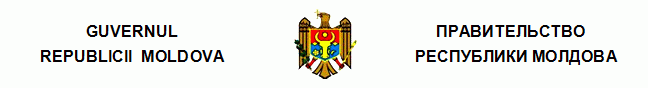 H O T Ă R Î R E cu privire la Consiliul Civil privind monitorizarea activității Inspectoratului General al Polițieinr. ______  din ___ ___________ 2018* * *În vederea realizării acţiunii ...... a compartimentului “........” din Planul național de acțiuni pentru implementarea Acordului de Asociere Republica Moldova-Uniunea Europeană în perioada 2017-2019, aprobat prin Hotărârea Guvernului nr.1472 din 31 martie 2007, GuvernulHOTĂRĂŞTE: 1. Se aprobă: Regulamentul Consiliului Civil privind monitorizarea activității Inspectoratului General al Poliției, conform anexei nr.1; Regulamentul privind selectarea prin concurs a candidaţilor în membri ai Consiliului Civil privind monitorizarea activității Ministerului Afacerilor Interne, conform anexei nr.2. 2. Ministerul Afacerilor Interne va organiza, în termen de o lună, concursul pentru selectarea candidaţilor în membri ai Consiliului Civil privind monitorizarea activității Inspectoratului General al Poliției. Anexa nr.1la Hotărârea Guvernuluinr._____ din „___”____ 2018         REGULAMENTULConsiliul Civil pentru monitorizarea activitățiiInspectoratului General al PolițieiDISPOZIŢII GENERALE1. Regulamentul Consiliului Civil privind monitorizarea activității Inspectoratului General al Poliției (în continuare – Regulament) stabileşte bazele organizării juridice, scopul, principiile de activitate, sarcinile, atribuţiile, obligaţiile şi drepturile Consiliului Civil privind monitorizarea activității Inspectoratului General al Poliției – Consiliul Civil). 3. Consiliul Civil este un grup reprezentativ al societăţii civile, independent şi imparţial,  de monitorizare, evaluare şi consultare a Inspectoratului General al Poliției de către societate, fără statut de persoană juridică. 3. Scopul Consiliului Civil este: a)   reprezentarea interesului public; b) asigurarea şi dezvoltarea interacţiunii dintre Inspectoratul General al Poliției şi societatea civilă; c)   sporirea responsabilităţii Inspectoratului General al Poliției faţă de societate civilă; d) asigurarea respectării principiilor integrităţii, transparenţei, responsabilităţii şi profesionalismului în desfăşurarea activităţii Inspectoratului General al Poliției. 4. Consiliul Civil activează în baza principiilor: legalităţii, independenţei, obiectivităţii, imparţialităţii, colegialităţii şi transparenţei. II. ATRIBUŢIILE CONSILIULUI CIVIL5. Consiliul Civil exercită următoarele atribuţii: a) monitorizarea activităţii Inspectoratului General al Poliției, inclusiv a politicilor administrative, operaţionale şi de personal; b) evaluarea rapoartelor anuale ale Inspectoratului General al Poliției până la expedierea acestora Parlamentului, Guvernului şi Preşedintelui Republicii Moldova; c) evaluarea performanţelor Inspectoratului General al Poliției în conformitate cu obiectivele stabilite în planul anual de activitate al acestuia, cu elaborarea recomandărilor pentru anul următor de activitate; d) avizarea proiectului devizului de cheltuieli anuale ale Inspectoratului General al Poliției şi înaintarea recomandărilor privind planificarea bugetului până la expedierea acestuia Ministerului Finanţelor; e) informarea semestrială a conducerii Inspectoratului General al Poliției şi anuală a Guvernului, Parlamentului şi Preşedintelui Republicii Moldova, prin intermediul rapoartelor, despre activităţile de monitorizare ale Inspectoratului General al Poliției şi recomandările de rigoare; f) recepţionarea sesizărilor de la cetăţeni şi remiterea lor către autorităţile competente. 6. În exercitarea atribuţiilor sale, Consiliul Civil publică toate rapoartele şi recomandările emise pe pagina web oficială a Inspectoratului General al Poliției şi în mass-media, cu excepţia cazurilor când divulgarea informaţiilor privind activitatea exercitată de Inspectoratul General al Poliției ar putea prejudicia sau afecta activitatea operativă de investigaţii ori urmărirea penală în desfăşurare, sau ar putea expune pericolului viaţa sau securitatea fizică a oricărei persoane, ori încălca drepturile oricărei persoane. III. DREPTURILE ŞI OBLIGAŢIILE CONSILIULUI CIVIL7. Consiliul Civil are următoarele drepturi: a) să primească de la Inspectoratul General al Poliției rapoarte despre activitatea acestuia în cadrul programelor de activitate; b) să solicite şi să primească de la conducerea Inspectoratului General al Poliției informaţii privind sancţiunile disciplinare aplicate personalului; c) să întocmească şi să prezinte Inspectoratului General al Poliției recomandări privind activitatea acestuia, care vor fi examinate de către instituție, cu informarea ulterioară a Consiliului Civil; d) să solicite şi să primească de la Inspectoratul General al Poliției rapoarte despre rezultatele examinării sesizărilor; e) să solicite de la alte instituţii, în condiţiile legii, informaţii despre infracțiunile săvârșite de către angajaţii Poliției. 8. Consiliul Civil este obligat să asigure: a) încurajarea libertăţii de expresie a populaţiei vizavi de serviciile prestate de către angajații Poliției; b) respectarea integrităţii şi confidenţialităţii informaţiei primite de la cetăţeni şi Poliție; c) respectarea, în activitatea sa, a legislaţiei privind protecţia datelor cu caracter personal;d) informarea publicului despre activitatea proprie şi a Inspectoratului General al Poliției; e) păstrarea în arhivele sale a materialelor pentru o perioadă de cel puţin 5 ani. IV. CONSTITUIREA CONSILIULUI CIVIL9. Consiliul Civil este compus din 9 membri. 10. Consiliul Civil este condus de preşedinte, care este responsabil de activitatea acestuia. Preşedintele Consiliului exercită următoarele atribuţii: a) reprezintă Consiliul Civil în relaţiile sale cu persoanele fizice şi juridice; b) elaborează programul anual de activitate al Consiliului şi îl prezintă Consiliului pentru aprobare; c) convoacă şi prezidează şedinţele Consiliului; d) elaborează şi propune agenda şedinţelor Consiliului; e) iniţiază procedura de verificare a motivelor pentru încetarea calităţii de membru al Consiliului. 11. În absenţa Preşedintelui, atribuţiile acestuia vor fi exercitate de vicepreşedintele Consiliului Civil. 12. Preşedintele şi vicepreşedintele Consiliului Civil sunt aleşi pe un termen de doi ani, cu votul majorităţii membrilor Consiliului Civil. 13. Funcţia de secretar al Consiliului Civil (în continuare – Secretar) este exercitată de un funcţionar public cu statut special din cadrul Ministerului Afacerilor Interne sau subdiviziunilor sale subordonate desemnat de către ministrul afacerilor interne. 14. Secretarul este responsabil de organizarea activităţii şi asigurarea logistică a bunei funcţionalităţi a Consiliului Civil, prin exercitarea următoarelor atribuţii: a) să organizeze şi să asigure buna desfăşurare a şedinţelor Consiliului Civil; b) să întocmească procesele-verbale ale şedinţelor Consiliului Civil; c) să înregistreze corespondenţa Consiliului Civil; d) să elaboreze şi să publice materialele despre activitatea Consiliului Civil pe pagina oficială web a Inspectoratului General al Poliției şi în mass-media. 15. Membrii Consiliului Civil îşi vor îndeplini atribuţiile în bază de voluntariat, fără acordarea unei remunerări. V. CALITATEA DE MEMBRU AL CONSILIULUI CIVIL16. Candidaţii în membri ai Consiliului Civil sunt selectaţi prin concurs, conform cerinţelor şi criteriilor stabilite în anexa nr.2 la prezenta hotărâre. 17. Membrii Consiliului Civil sunt garanţi ai interesului public şi nu reprezintă organizaţiile care i-au desemnat. 18. Membrul Consiliului Civil care, pe parcursul mandatului, va afla despre un conflict de interese potenţial sau real, este obligat în termen de 3 zile să notifice în scris Consiliului Civil despre faptul survenirii conflictului de interese, natura acestuia, durata posibilă, şi se va abţine de la participarea parţială sau totală la activităţile Consiliului Civil. Declaraţia de abţinere intră în vigoare imediat şi rezultă în suspendarea sau încetarea calităţii de membru, conform procedurii stabilite la punctul 21 din prezentul Regulament. 19. În cazul în care Consiliul Civil va fi sesizat sau va identifica existenţa oricărui conflict de interese, Consiliul va solicita de la membrul în cauză explicaţii în scris cu privire la circumstanţele conflictului de interese. Consiliul Civil va convoca, în termen de 5 zile, o şedinţă extraordinară pentru examinarea acestei chestiuni. În cadrul acestei şedinţe Consiliul Civil va decide, prin votul majorităţii membrilor, asupra suspendării sau încetării calităţii de membru, precum şi asupra altor chestiuni legate de soluţionarea conflictelor de interese. 20. Durata mandatului membrilor Consiliului Civil este de 6 ani. 21. Mandatele a trei membri ai Consiliului Civil vor expira în doi ani calendaristici. În acest scop, la instituirea primei componenţe a Consiliului Civil, membrii acestuia se desemnează pentru următoarele termene: a) 3 candidaţi pentru un termen de 6 ani; b) 3 candidaţi pentru un termen de 4 ani, cu posibilitatea desemnării pentru un nou termen de 6 ani; c) 3 candidaţi pentru un termen de 2 ani, cu posibilitatea desemnării pentru un nou termen de 6 ani. 22. O persoană nu poate deţine consecutiv mai mult de două mandate depline de membru al Consiliului Civil. 23. Procedura de desemnare a unui nou membru începe cu 30 de zile înainte de expirarea mandatului de membru al Consiliului Civil, conform condiţiilor stipulate în anexa nr.2 la prezenta hotărâre. VI. ÎNCETAREA CALITĂŢII DE MEMBRU AL CONSILIULUI CIVIL24. Calitatea de membru al Consiliului Civil încetează în cazul survenirii următoarelor circumstanţe: a) demisie; b) alegerea sau numirea într-o funcţie incompatibilă cu calitatea de membru al Consiliului Civil; c) expirarea mandatului; d) deces; e) existenţa hotărârii judecătoreşti definitive de condamnare în cadrul unui proces penal; f) pierderea cetăţeniei Republicii Moldova; g) incapacitate fizică sau psihică, prelungită în timp, care împiedică membrul să-şi îndeplinească sarcinile; h) nedivulgarea unui conflict de interese; i) nesoluţionarea conflictului de interese; j) absenţa neîntemeiată la trei întruniri consecutive ale Consiliului Civil. 25. Decizia privind încetarea calităţii de membru al Consiliului Civil, în baza motivelor stabilite la punctul 24 al prezentului Regulament, se adoptă cu votul majorităţii membrilor Consiliului Civil, în baza unei verificări, care confirmă situaţia respectivă. Verificarea va fi pusă în sarcina a cel puţin doi membri de către preşedintele Consiliului Civil. 26. În caz de încetare a mandatului de membru al Consiliului Civil, ca urmare a cauzelor stabilite la punctul 24 al prezentului Regulament, noul candidat va fi selectat prin concurs, corespunzător cerinţelor şi criteriilor prevăzute în anexa nr.2 la prezenta hotărâre. VII. ŞEDINŢELE CONSILIULUI CIVIL27. Şedinţele Consiliului Civil pot fi periodice şi extraordinare şi sunt deschise pentru reprezentanţii mass-media, cu excepţia cazurilor de discutare a unor chestiuni ce implică informaţii considerate confidenţiale, conform legislaţiei în vigoare. 28. Şedinţele periodice ale Consiliului Civil se convoacă de către Preşedintele acestuia, în corespundere cu programul de activitate. Şedinţele extraordinare se convoacă la decizia preşedintelui sau la iniţiativa oricăror 5 membri ai Consiliului. Sesizările parvenite de la cetăţeni vor fi discutate în cadrul şedinţelor periodice şi extraordinare. 29. Preşedintele Consiliului Civil, prin coordonare cu membrii Consiliului, stabileşte data şi ora tuturor şedinţelor Consiliului. 30. Preşedintele prezidează toate şedinţele Consiliului Civil. În absenţa preşedintelui şedinţele sunt prezidate de vicepreşedintele Consiliului Civil. În absenţa preşedintelui şi vicepreşedintelui, membrii prezenţi aleg persoana care va prezida şedinţa respectivă. 31. Şedinţele Consiliului Civil sunt deliberative, dacă vor întruni cel puţin 7 membri. 32. Toţi membrii Consiliului Civil, inclusiv preşedintele şi vicepreşedintele au dreptul la un vot. 33. Nu se admite delegarea votului, iar membrii Consiliului Civil nu pot numi alte persoane pentru a fi înlocuite în cadrul şedinţelor. 34. Deciziile Consiliului Civil asupra oricăror chestiuni vor necesita aprobarea din partea a cel puţin cinci membri. 35. Consiliul Civil este în drept să invite în cadrul şedinţelor orice persoană, considerată necesară pentru examinarea chestiunilor de pe ordinea de zi, cu acordul acesteia . 36. Secretarul Consiliului Civil va participa la toate şedinţele Consiliului Civil, va perfecta şi păstra procesele-verbale ale şedinţelor. 37. Secretarul pregăteşte setul de documente, cu ordinea de zi şi materialele şedinţei curente, lista persoanelor invitate la şedinţa Consiliului Civil, şi le transmite membrilor Consiliului cu cel puţin 5 zile până la convocarea şedinţei. 38. Excluderea chestiunii incluse pe ordinea de zi sau amânarea acesteia pentru altă şedinţă se efectuează de către preşedinte, cu informarea membrilor Consiliului Civil cu cel mult 3 zile până la data şedinţei Consiliului. 39. La încheierea dezbaterilor asupra fiecărei probleme, preşedintele, vicepreşedintele sau persoana care prezidează şedinţa face o scurtă analiză asupra celor expuse şi deciziile le pune la vot. 40. Secretarul, în termen de 7 zile lucrătoare din data când a avut loc şedinţa, întocmeşte un proces-verbal şi-l prezintă preşedintelui sau vicepreşedintelui spre aprobare. 41. Procesul-verbal al şedinţei Consiliului Civil va include: a) ordinea de zi, data, ora şi locul desfăşurării şedinţei Consiliului Civil; b) date despre persoanele care participă şi care nu participă la şedinţa Consiliului Civil; c) discursurile persoanelor care participă la şedinţe; d) deciziile adoptate şi recomandările elaborate; e) altă informaţie aferentă deciziei membrilor Consiliului Civil. 42. Procesele-verbale ale şedinţelor Consiliului Civil se înregistrează în ordine cronologică pentru un an calendaristic. 43. Secretarul Consiliului este responsabil pentru plenitudinea şi corectitudinea informaţiei indicate în procesul-verbal. Anexa nr.2la Hotărârea Guvernuluinr._____ din „___”____ 2018REGULAMENTUL privind selectarea prin concurs a candidaţilor în membri ai Consiliului Civilprivind monitorizarea activității Inspectoratului General al Poliției1. Selectarea candidaţilor în membri ai Consiliului Civil privind monitorizarea activității Inspectoratului General al Poliției (în continuare – Consiliul Civil) se efectuează în bază de concurs. Concursul se organizează de Comisia de concurs, în număr de cinci persoane, instituită prin ordinul ministrului afacerilor interne.2. Procedura de organizare şi desfăşurare a concursului se bazează pe următoarele principii: a) competiţia deschisă, prin asigurarea accesului liber de participare la concurs a oricărei persoane care întruneşte condiţiile cerute; b) transparenţă, prin punerea la dispoziţie tuturor celor interesaţi a informaţiilor referitoare la modul de desfăşurare a concursului; c) tratament egal, prin aplicarea în mod nediscriminatoriu a unor criterii de selectare obiective şi clar definite, astfel încât orice candidat să aibă şanse egale. 3. Informaţia despre organizarea şi desfăşurarea concursului, cerinţele faţă de candidaţi, actele necesare, precum şi data desfăşurării concursului se publică în mijloacele de informare în masă şi se plasează pe pagina oficială web a Inspectoratului General al Poliției cu cel puţin 15 zile lucrătoare înainte de data desfăşurării concursului. 4. Candidaţii în membri ai Consiliului Civil se desemnează de organizaţii nonguvernamentale sau alte instituţii din sectorul privat, nu mai mult de o singură persoană din rândul membrilor ori asociaţilor săi sau în calitate de persoană terţă. 5. La calitatea de membru al Consiliului Civil este în drept să candideze persoana care: a) deţine cetăţenia Republicii Moldova; b) are studii universitare; c) are vârsta minimă de 25 de ani; d) nu are antecedente penale; e) nu deţine o funcţie publică; f) nu a fost angajat al Ministerului Afacerilor Interne sau al subdiviziunilor sale subordonate pe parcursul ultimilor trei ani,g)  nici una din persoanele sale apropiate nu sunt angajate curent sau nu au fost angajate pe parcursul ultimilor doi ani în cadrul Ministerului Afacerilor Interne sau subdiviziunilor sale subordonate. 6. Dosarul de participare la concurs se depune de către candidat la sediul Ministerului Afacerilor Interne şi trebuie să includă următoarele acte: a) cerere pentru participare la concurs; b) scrisoarea organizaţiei nonguvernamentale sau a instituţiei din sectorul privat care atestă desemnarea candidatului din rândul membrilor ori asociaţilor săi sau în calitate de persoană terţă; c) copia buletinului de identitate cu confirmarea cetăţeniei Republicii Moldova; d) copia carnetului de muncă; e) copia documentului care certifică studiile; f) cazierul juridic; g) declaraţia de integritate.Copiile documentelor prezentate pot fi autentificate de notar sau se prezintă împreună cu documentele originale pentru a se verifica veridicitatea acestora.7. Fiecare membru depune o declaraţie de integritate ce atestă faptul că: a) nici una din persoanele sale apropiate nu sunt angajate curent sau nu au fost angajate pe parcursul ultimilor doi ani în cadrul Ministerului Afacerilor Interne sau subdiviziunilor sale subordonate; b) nu cunoaşte existenţa nici a unui conflict de interese apărut între interesele sale personale şi obligaţiile de membru al Consiliului Civil; c) imediat va notifica Consiliul Civil în cazul în care va cunoaşte faptul că o persoană apropiată a depus cerere de angajare sau este angajată în cadrul Ministerului Afacerilor Interne; d) imediat va notifica Consiliul Civil în cazul în care va cunoaşte despre orice conflict de interese actual sau potenţial, apărut între interesele sale personale şi obligaţiile de membru al Consiliului Civil. 8. Actele pentru concurs se recepţionează de Comisie în termen de 15 zile lucrătoare din data publicării anunţului. 9. În următoarea zi de lucru, după expirarea termenului de primire a dosarelor, Comisia selectează candidaţii în membri ai Consiliului Civil şi decide modalitatea de determinare a mandatelor pentru fiecare membru, în funcţie de perioadele 2, 4 şi 6 ani. 10. În cazul în care pentru concurs au fost depuse mai multe cereri decât numărul indicat al membrilor, Comisia va stabili criteriile specifice de departajare. În cazul în care nu au fost depuse suficiente dosare pentru participare la concurs, se anunţă concurs repetat pentru locurile nesuplinite. 11. După examinarea şi evaluarea dosarelor depuse, în caz de necesitate, Comisia poate invita candidaţii selectaţi la interviu. În asemenea cazuri, Comisia stabileşte data, locul şi ora desfăşurării interviului şi anunţă candidaţii preselectaţi despre aceasta. 12. Lucrările şedinţei Comisiei se consemnează într-un proces-verbal, care include: prezenţa membrilor Comisiei, conţinutul dezbaterilor şi decizia adoptată, problemele puse la vot şi rezultatele votării, numele, prenumele şi patronimicul membrului selectat; datele buletinului de identitate; instituţia de către care membrul selectat a fost desemnat pentru participare la concurs. Procesul-verbal se întocmeşte în termen de 3 zile după şedinţă şi se semnează de membrii Comisiei. 13. Componenţa nominală a Consiliului Civil se aprobă prin Hotărârea Comisiei de concurs. Hotărârea Comisiei se întocmeşte în scris şi include: data, locul adoptării şi componenţa nominală a Consiliului Civil (numele, prenumele şi patronimicul membrului selectat). Hotărârea se adoptă şi se semnează de membrii Comisiei. 14. Hotărârea Comisiei se prezintă, în termen de 3 zile, spre informare ministrului afacerilor interne şi şefului Inspectoratului General al Poliției, se publică pe pagina web a Ministerului Afacerilor Interne și Inspectoratului General al Poliției, se aduce în scris la cunoştinţa candidaţilor selectaţi şi se comunică publicului prin intermediul mijloacelor de informare în masă. 15. Hotărârea Comisiei poate fi contestată în conformitate cu legislaţia în vigoare.PRIM-MINISTRUPavel FILIP 
Contrasemnează: Ministrul afacerilor interneAlexandru JIZDAN 
Chişinău, ___ _________2018Nr._________ 